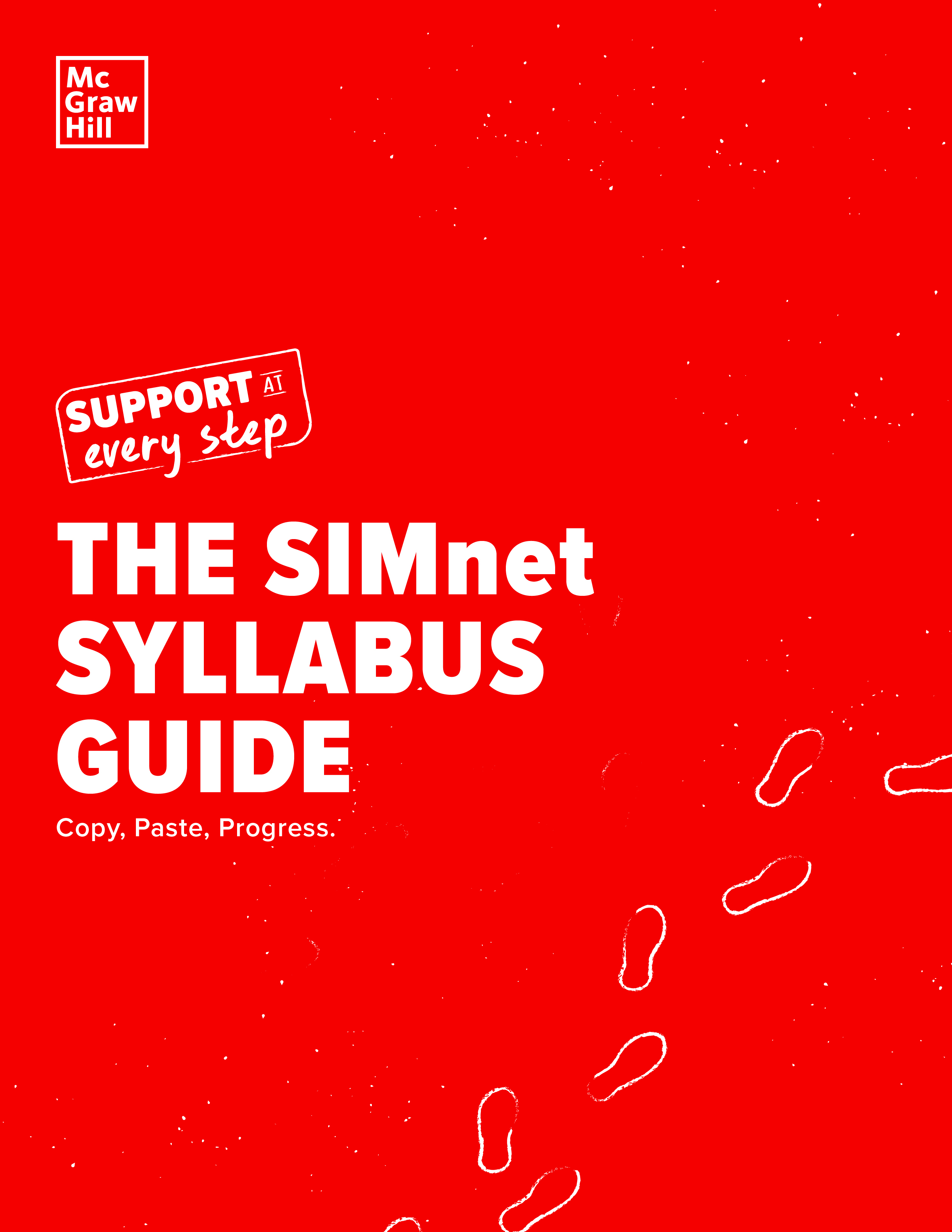 It’s crunch time, but that doesn’t mean we’re about to let you get stressed. You have support at every step of your journey, including the creation of your syllabus. Adding SIMnet details to your syllabus is quick and easy. Get out your pen – you’ll be checking off another item on your to-do list.In this guide, you’ll find text you can copy and paste right into your own syllabus. This content includes helpful details that cover the following: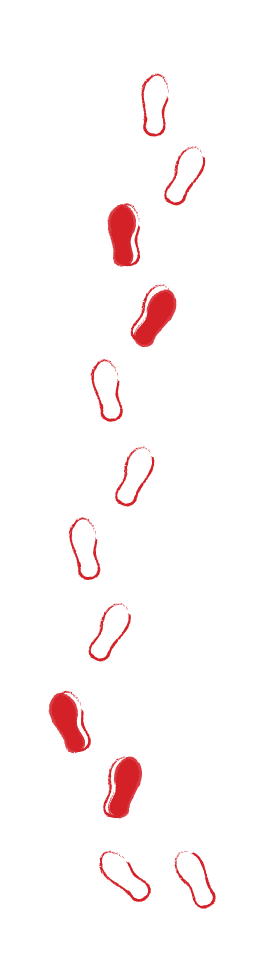 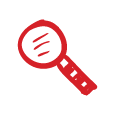 Description of SIMnet 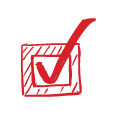 Student Registration and Purchase Information 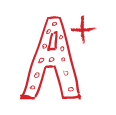 How SIMnet Fits into Your Overall Course Grade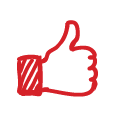 Expectations and Policies Related to Course Assignments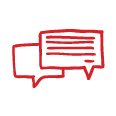 Technical Support InformationCopy & Paste the Following Information into Your Syllabus Copy & Paste the Following Information into Your Syllabus Copy & Paste the Following Information into Your Syllabus Copy & Paste the Following Information into Your Syllabus Copy & Paste the Following Information into Your Syllabus A BRIEF DESCRIPTION OF SIMnetA BRIEF DESCRIPTION OF SIMnetA BRIEF DESCRIPTION OF SIMnetA BRIEF DESCRIPTION OF SIMnetA BRIEF DESCRIPTION OF SIMnetWelcome! In this course we will use {book title, author, edition}, but not in the form of a print textbook. Instead, you will purchase access to a digital version of the book on the McGraw-Hill SIMnet® online platform. SIMnet is an online solution that teaches Microsoft Office skills and computing concepts to students of all backgrounds and majors. Here is your REQUIRED course material:Welcome! In this course we will use {book title, author, edition}, but not in the form of a print textbook. Instead, you will purchase access to a digital version of the book on the McGraw-Hill SIMnet® online platform. SIMnet is an online solution that teaches Microsoft Office skills and computing concepts to students of all backgrounds and majors. Here is your REQUIRED course material:Welcome! In this course we will use {book title, author, edition}, but not in the form of a print textbook. Instead, you will purchase access to a digital version of the book on the McGraw-Hill SIMnet® online platform. SIMnet is an online solution that teaches Microsoft Office skills and computing concepts to students of all backgrounds and majors. Here is your REQUIRED course material:Welcome! In this course we will use {book title, author, edition}, but not in the form of a print textbook. Instead, you will purchase access to a digital version of the book on the McGraw-Hill SIMnet® online platform. SIMnet is an online solution that teaches Microsoft Office skills and computing concepts to students of all backgrounds and majors. Here is your REQUIRED course material:Welcome! In this course we will use {book title, author, edition}, but not in the form of a print textbook. Instead, you will purchase access to a digital version of the book on the McGraw-Hill SIMnet® online platform. SIMnet is an online solution that teaches Microsoft Office skills and computing concepts to students of all backgrounds and majors. Here is your REQUIRED course material:TITLEEDITIONAUTHORPUBLISHERISBNMcGraw-Hill EducationWhat is SIMnet?SIMnet is an online homework and learning management platform from McGraw-Hill.  Many of your course assignments will be delivered through SIMnet.  SIMnet helps you:Stay Organized with assignments – both in and outside of classUse simulations of computing applications to practice and improve your skills with instant feedbackReview for exams with self-assessment lessonsTrack your performance with personalized reportsSave time on studyingSave money on textbooksEarn digital badges/credentials to show potential employers your technology skillsLifelong access to SIMnet to keep practicing your computer skills!What is SIMnet?SIMnet is an online homework and learning management platform from McGraw-Hill.  Many of your course assignments will be delivered through SIMnet.  SIMnet helps you:Stay Organized with assignments – both in and outside of classUse simulations of computing applications to practice and improve your skills with instant feedbackReview for exams with self-assessment lessonsTrack your performance with personalized reportsSave time on studyingSave money on textbooksEarn digital badges/credentials to show potential employers your technology skillsLifelong access to SIMnet to keep practicing your computer skills!What is SIMnet?SIMnet is an online homework and learning management platform from McGraw-Hill.  Many of your course assignments will be delivered through SIMnet.  SIMnet helps you:Stay Organized with assignments – both in and outside of classUse simulations of computing applications to practice and improve your skills with instant feedbackReview for exams with self-assessment lessonsTrack your performance with personalized reportsSave time on studyingSave money on textbooksEarn digital badges/credentials to show potential employers your technology skillsLifelong access to SIMnet to keep practicing your computer skills!What is SIMnet?SIMnet is an online homework and learning management platform from McGraw-Hill.  Many of your course assignments will be delivered through SIMnet.  SIMnet helps you:Stay Organized with assignments – both in and outside of classUse simulations of computing applications to practice and improve your skills with instant feedbackReview for exams with self-assessment lessonsTrack your performance with personalized reportsSave time on studyingSave money on textbooksEarn digital badges/credentials to show potential employers your technology skillsLifelong access to SIMnet to keep practicing your computer skills!What is SIMnet?SIMnet is an online homework and learning management platform from McGraw-Hill.  Many of your course assignments will be delivered through SIMnet.  SIMnet helps you:Stay Organized with assignments – both in and outside of classUse simulations of computing applications to practice and improve your skills with instant feedbackReview for exams with self-assessment lessonsTrack your performance with personalized reportsSave time on studyingSave money on textbooksEarn digital badges/credentials to show potential employers your technology skillsLifelong access to SIMnet to keep practicing your computer skills!Copy & Paste the Options that Best Apply to Your Course Copy & Paste the Options that Best Apply to Your Course STUDENT PURCHASE & REGISTRATION INFORMATIONSTUDENT PURCHASE & REGISTRATION INFORMATIONFor this course, you will purchase access to McGraw-Hill’s SIMnet rather than buying a textbook. Here’s how:For this course, you will purchase access to McGraw-Hill’s SIMnet rather than buying a textbook. Here’s how:OPTION 1Purchase from your school SIMnet URL:Purchase directly from your school’s SIMnet homepage at {add SIMnet URL WEB ADDRESS}. SIMnet online is typically half the price of the printed textbook bundle. 
During the registration process, you will be prompted to create a new account or login 
with an existing SIMnet account, username, and password.At that time, you will need to do one of the following: Enter your access codePurchase access onlineBegin your 14-day temporary access periodOPTION 2Purchase from SIMnet integrated in {add name of LMS}: Purchase SIMnet access through your {insert LMS program} account. Login to your school’s {insert LMS program} account, click on your course, and then click on the SIMnet link, which will take you to the SIMnet registration page where you can follow the prompts.At that time, you will need to do one of the following: Enter your access codePurchase access onlineBegin your 14-day temporary access periodOPTION 3Purchase from the bookstore: Purchase a SIMnet code at the bookstore and register with the provided link or the link provided by your instructor. During the registration process, you will be prompted to create a new account or login with an existing SIMnet account, username, and password.At that time, you will need to do one of the following: Enter your access codePurchase access onlineBegin your 14-day temporary access periodOPTION 4Included in Course Fees: Your SIMnet access for this course is already available to you through your course fees. 
The required course materials are accessed directly through {ENTER LMS NAME HERE}
and all materials are available the first day of class. Copy & Paste the Following Information into Your SyllabusCopy & Paste the Following Information into Your SyllabusHOW SIMnet FITS INTO YOUR OVERALL COURSE GRADEHOW SIMnet FITS INTO YOUR OVERALL COURSE GRADESIMnet is required to complete your assignments and will be worth {insert}% of your grade. SIMnet is required to complete your assignments and will be worth {insert}% of your grade. SIMbook or Lesson/SIMpath Reading Assignments:%Projects:%Quizzes:%Exams:%Copy & Paste the Following Information into Your SyllabusEXPECTATIONS AND POLICIES RELATED TO COURSE ASSIGNMENTSAll course assignments will be scheduled, completed, and recorded in SIMnet. 
All students are required to complete every assignment by the due date listed. Copy & Paste the Following Information into Your SyllabusTECHNICAL AND SUPPORT INFORMATIONIf you are having trouble registering for or accessing SIMnet, please contact McGraw-Hill Education’s Customer Support. Live chat, email, and phone support are available 7 days a week. When contacting a support agent, you will always receive a case number. It will be important to save this case number if additional follow up or documentation is needed.Website: www.mhhe.com/support | Phone: (800) 331-5094 Hours (EST)
Sunday: 12 PM - 12 AM
Monday - Thursday: 24 hours Friday: 12 AM - 9 PM Saturday: 10 AM - 8 PM 